DAFTAR LAMPIRANLampiran 1Data perhitungan variabel Return On Asset (ROA)Bank Umum Syariah Di Indonesia Tahun 2018-2022  Sumber: Data sekunder yang diolah tahun 2023Lampiran 2Data perhitungan variabel Capital Adequacy Ratio (CAR)Bank Umum Syariah Di Indonesia Tahun 2018-2022Sumber: Data sekunder yang diolah tahun 2023Lampiran 3Data perhitungan variabel Biaya Operasional Pendapatan Operasional (BOPO) Bank Umum Syariah Di Indonesia Tahun 2018-2022         Sumber: Data sekunder yang diolah tahun 2023Lampiran 4Data perhitungan variabel Financing to Deposit Ratio (FDR)Bank Umum Syariah Di Indonesia Tahun 2018-2022       Sumber: Data sekunder yang diolah tahun 2023Lampiran 5Data perhitungan variabel Non Performing Financing (NPF)Bank Umum Syariah Di Indonesia Tahun 2018-2022  	  Sumber: Data sekunder yang diolah tahun 2023Lampiran 6Deskriptif Statistik Return On Asset (ROA)	     Sumber: Output SPSS, Data sekunder yang diolah tahun 2023Lampiran 7Deskriptif Statistik Capital Adequacy Ratio (CAR)	     Sumber: Output SPSS, Data sekunder yang diolah tahun 2023Lampiran 8Deskriptif StatistikBiaya Operasional Pendapatan Operasional (BOPO)	     Sumber: Output SPSS, Data sekunder yang diolah tahun 2023Lampiran 9Deskriptif Statistik Finacing to Deposit Ratio (FDR)	     Sumber: Output SPSS, Data sekunder yang diolah tahun 2023Lampiran 10Deskriptif Statistik Non Performing Financing (NPF)	       Sumber: Output SPSS, Data sekunder yang diolah tahun 2023Lampiran 11Uji Normalitas Statistik Deskriptif Sebelum Data Deteksi OutlierSumber: Output SPSS, Data sekunder yang diolah tahun 2023Lampiran 12Uji Normalitas Statistik Deskriptif Setelah Data Deteksi OutlierSumber: Output SPSS, Data sekunder yang diolah tahun 2023Lampiran 13Uji Multikolonieritas    Sumber: Output SPSS, Data sekunder yang diolah tahun 2023Lampiran 14Uji Autokorelasi  	  Sumber: Output SPSS, Data sekunder yang diolah tahun 2023Lampiran 15 Gambar 5Scatterplot Uji Heteroskedasitas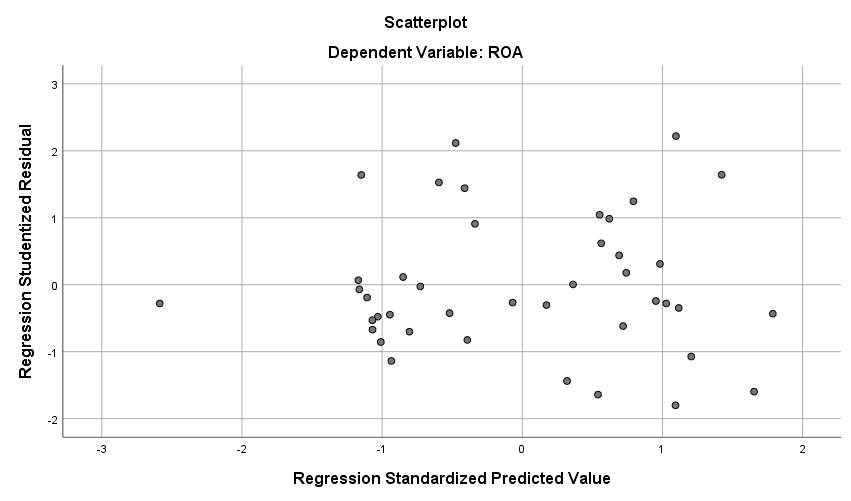 Lampiran 16Hasil Uji Glejser  Sumber: Output SPSS, Data sekunder yang diolah tahun 2023Lampiran 17Analisis Regresi Linier BergandaSumber: Output SPSS, Data sekunder yang diolah tahun 2023Lampiran 18Hasil Uji Hipotesis Parsial (Uji t) Sumber: Output SPSS, Data sekunder yang diolah tahun 2023Lampiran 19Hasil Uji Hipotesis Simultan (Uji F)Sumber: Output SPSS, Data sekunder yang diolah tahun 2023Lampiran 20Hasil Analisis Koefisien DeterminasiSumber: Output SPSS, Data sekunder yang diolah tahun 2023NOKODE BANKReturn On AssetReturn On AssetReturn On AssetReturn On AssetReturn On AssetNOKODE BANK2018 (%)2019 (%)2020 (%)2021 (%)2022(%)1BAS2.382.331.731.8722BRK1.971.742.541.932.313BNTBS1.922.561.741.641.934MUAMALAT0.080.050.030.020.095BVIC0.320.050.160.710.456BJBS0.540.60.410.961.147BSI0.881.691.381.611.988MEGAS0.930.891.744.082.599PNBS0.260.250.06-6.721.7910BUKOPINS0.020.040.04-5.48-1.2711BCAS1.171.151.091.121.3312BTPS12.3713.587.1610.7211.3613BANK-6.8611.156.19-8.81-10.85TertinggiTertinggiTertinggiTertinggiTertinggiTertinggi13.58TerendahTerendahTerendahTerendahTerendahTerendah-10.85Rata-rataRata-rataRata-rataRata-rataRata-rataRata-rata1.458923NOKODE BANKCapital Adequacy RatioCapital Adequacy RatioCapital Adequacy RatioCapital Adequacy RatioCapital Adequacy RatioNOKODE BANK2018 (%)2019 (%)2020 (%)2021 (%)2022(%)1BAS19.6718.918.620.0223.522BRK20.3521.0120.7721.07223BNTBS35.4235.4731.629.5326.364MUAMALAT12.3412.4215.2123.7632.75BVIC22.0719.4424.633.21149.276BJBS16.4314.9524.1423.4722.117BSI16.2616.1518.2422.0920.298MEGAS20.5419.9624.1525.5926.999PNBS23.1514.4631.4325.8122.7110BUKOPINS19.3115.2522.2223.7419.4911BCAS24.2738.2845.2641.4336.7212BTPS40.9244.5749.4458.152.0513BANK163.07241.84329.09390.5189.28TertinggiTertinggiTertinggiTertinggiTertinggiTertinggi390.5TerendahTerendahTerendahTerendahTerendahTerendah12.34Rata-rataRata-rataRata-rataRata-rataRata-rataRata-rata45.89323NOKODE BANKBiaya Operasional Pendapatan OperasionalBiaya Operasional Pendapatan OperasionalBiaya Operasional Pendapatan OperasionalBiaya Operasional Pendapatan OperasionalBiaya Operasional Pendapatan OperasionalNOKODE BANK2018 (%)2019 (%)2020 (%)2021 (%)2022(%)1BAS79.0976.9581.578.3776.662BRK79.5881.6173.5477.2370.633BNTBS86.8676.8381.3982.5680.544MUAMALAT98.2499.599.4599.396.625BVIC96.3899.896.9391.3594.416BJBS94.6693.9395.4188.7384.97BSI91.1682.8984.6180.4675.888MEGAS93.8493.7185.5264.6467.339PNBS99.5797.7499.42202.7476.9910BUKOPINS99.4599.697.73180.25115.7611BCAS87.4387.5586.2884.7681.6312BTPS62.3658.0772.4259.9758.1313BANK199.9784.756.16428.4354.75TertinggiTertinggiTertinggiTertinggiTertinggiTertinggi428.4TerendahTerendahTerendahTerendahTerendahTerendah56.16Rata-rataRata-rataRata-rataRata-rataRata-rataRata-rata99.45877NOKODE BANKFinancing to Deposit RatioFinancing to Deposit RatioFinancing to Deposit RatioFinancing to Deposit RatioFinancing to Deposit RatioNOKODE BANK2018 (%)2019 (%)2020 (%)2021 (%)2022(%)1BAS71.9868.6470.8268.0675.442BRK98.0589.785.6373.7272.673BNTBS98.9381.8986.5390.9689.214MUAMALAT73.1873.5169.8438.3340.635BVIC82.7880.5274.0565.2676.776BJBS89.8593.5386.6481.55817BSI77.2575.5474.5273.3979.378MEGAS90.8894.5363.9462.8454.639PNBS88.8295.72111.71107.5697.3210BUKOPINS93.493.48196.7392.9792.4711BCAS88.9990.9881.3281.3879.9112BTPS95.695.2797.379595.6713BANK424. 923,53506,600.000.130173.27TertinggiTertinggiTertinggiTertinggiTertinggiTertinggi506600TerendahTerendahTerendahTerendahTerendahTerendah0Rata-rataRata-rataRata-rataRata-rataRata-rataRata-rata7997.213NOKODE BANKNon Performing FinancingNon Performing FinancingNon Performing FinancingNon Performing FinancingNon Performing FinancingNOKODE BANK2018 (%)2019 (%)2020 (%)2021 (%)2022(%)1BAS0.040.040.040.030.042BRK0.190.271.010.880.333BNTBS0.570.610.770.630.224MUAMALAT2.584.33.950.080.865BVIC3.412.643.013.721.146BJBS1.961.52.861.81.377BSI3.2811.120.870.578MEGAS1.961.491.380.970.899PNBS3.842.82.450.941.9110BUKOPINS3.654.054.954.663.8111BCAS0.280.260.50.130.4212BTPS0.020.260.020.180.3413BANK00000TertinggiTertinggiTertinggiTertinggiTertinggiTertinggi4.95TerendahTerendahTerendahTerendahTerendahTerendah0Rata-rataRata-rataRata-rataRata-rataRata-rataRata-rata1.382308Descriptive StatisticsDescriptive StatisticsDescriptive StatisticsDescriptive StatisticsDescriptive StatisticsDescriptive StatisticsNMinimumMaximumMeanStd. DeviationROA42-1.272.591.0581.89653Valid N (listwise)42Descriptive StatisticsDescriptive StatisticsDescriptive StatisticsDescriptive StatisticsDescriptive StatisticsDescriptive StatisticsNMinimumMaximumMeanStd. DeviationCAR4212.3436.7222.03505.47441Valid N (listwise)42Descriptive StatisticsDescriptive StatisticsDescriptive StatisticsDescriptive StatisticsDescriptive StatisticsDescriptive StatisticsNMinimumMaximumMeanStd. DeviationBOPO4267.33115.7688.184010.40349Valid N (listwise)42Descriptive StatisticsDescriptive StatisticsDescriptive StatisticsDescriptive StatisticsDescriptive StatisticsDescriptive StatisticsNMinimumMaximumMeanStd. DeviationFDR4238.33111.7180.679014.37880Valid N (listwise)42Descriptive StatisticsDescriptive StatisticsDescriptive StatisticsDescriptive StatisticsDescriptive StatisticsDescriptive StatisticsNMinimumMaximumMeanStd. DeviationNPF42.034.051.63291.33110Valid N (listwise)42One-Sample Kolmogorov-Smirnov TestOne-Sample Kolmogorov-Smirnov TestOne-Sample Kolmogorov-Smirnov TestUnstandardized ResidualNN64Normal Parametersa,bMean.0000000Normal Parametersa,bStd. Deviation2.21729459Most Extreme DifferencesAbsolute.262Most Extreme DifferencesPositive.262Most Extreme DifferencesNegative-.173Test StatisticTest Statistic.262Asymp. Sig. (2-tailed)Asymp. Sig. (2-tailed).000ca. Test distribution is Normal.a. Test distribution is Normal.a. Test distribution is Normal.b. Calculated from data.b. Calculated from data.b. Calculated from data.c. Lilliefors Significance Correction.c. Lilliefors Significance Correction.c. Lilliefors Significance Correction.One-Sample Kolmogorov-Smirnov TestOne-Sample Kolmogorov-Smirnov TestOne-Sample Kolmogorov-Smirnov TestUnstandardized ResidualNN42Normal Parametersa,bMean.0000000Normal Parametersa,bStd. Deviation.13455099Most Extreme DifferencesAbsolute.126Most Extreme DifferencesPositive.126Most Extreme DifferencesNegative-.063Test StatisticTest Statistic.126Asymp. Sig. (2-tailed)Asymp. Sig. (2-tailed).094ca. Test distribution is Normal.a. Test distribution is Normal.a. Test distribution is Normal.b. Calculated from data.b. Calculated from data.b. Calculated from data.c. Lilliefors Significance Correction.c. Lilliefors Significance Correction.c. Lilliefors Significance Correction.CoefficientsaCoefficientsaCoefficientsaCoefficientsaCoefficientsaCoefficientsaCoefficientsaCoefficientsaCoefficientsaModelModelUnstandardized CoefficientsUnstandardized CoefficientsStandardized CoefficientstSig.Collinearity StatisticsCollinearity StatisticsModelModelBStd. ErrorBetatSig.ToleranceVIF1(Constant)8.155.31026.333.0001CAR-.008.004-.049-1.907.064.9391.0651BOPO-.082.003-.947-25.657.000.4462.2401FDR.005.002.0722.810.008.9151.0931NPF-.053.026-.078-2.064.046.4222.372a. Dependent Variable: ROAa. Dependent Variable: ROAa. Dependent Variable: ROAa. Dependent Variable: ROAa. Dependent Variable: ROAa. Dependent Variable: ROAa. Dependent Variable: ROAa. Dependent Variable: ROAa. Dependent Variable: ROAModel SummarybModel SummarybModel SummarybModel SummarybModel SummarybModel SummarybModelRR SquareAdjusted R SquareStd. Error of the EstimateDurbin-Watson1.989a.977.975.141641.721a. Predictors: (Constant), NPF, CAR, FDR, BOPOa. Predictors: (Constant), NPF, CAR, FDR, BOPOa. Predictors: (Constant), NPF, CAR, FDR, BOPOa. Predictors: (Constant), NPF, CAR, FDR, BOPOa. Predictors: (Constant), NPF, CAR, FDR, BOPOa. Predictors: (Constant), NPF, CAR, FDR, BOPOb. Dependent Variable: ROAb. Dependent Variable: ROAb. Dependent Variable: ROAb. Dependent Variable: ROAb. Dependent Variable: ROAb. Dependent Variable: ROACoefficientsaCoefficientsaCoefficientsaCoefficientsaCoefficientsaCoefficientsaCoefficientsaModelModelUnstandardized CoefficientsUnstandardized CoefficientsStandardized CoefficientstSig.ModelModelBStd. ErrorBetatSig.1(Constant).262.1751.495.1431CAR.001.002.096.613.5431BOPO-.004.002-.442-1.944.0591FDR.001.001.2101.325.1931NPF.014.014.225.963.342a. Dependent Variable: ABRESIDa. Dependent Variable: ABRESIDa. Dependent Variable: ABRESIDa. Dependent Variable: ABRESIDa. Dependent Variable: ABRESIDa. Dependent Variable: ABRESIDa. Dependent Variable: ABRESIDCoefficientsaCoefficientsaCoefficientsaCoefficientsaCoefficientsaCoefficientsaCoefficientsaCoefficientsaCoefficientsaModelModelUnstandardized CoefficientsUnstandardized CoefficientsStandardized CoefficientstSig.Collinearity StatisticsCollinearity StatisticsModelModelBStd. ErrorBetatSig.ToleranceVIF1(Constant)8.155.31026.333.0001CAR-.008.004-.049-1.907.064.9391.0651BOPO-.082.003-.947-25.657.000.4462.2401FDR.005.002.0722.810.008.9151.0931NPF-.053.026-.078-2.064.046.4222.372a. Dependent Variable: ROAa. Dependent Variable: ROAa. Dependent Variable: ROAa. Dependent Variable: ROAa. Dependent Variable: ROAa. Dependent Variable: ROAa. Dependent Variable: ROAa. Dependent Variable: ROAa. Dependent Variable: ROACoefficientsaCoefficientsaCoefficientsaCoefficientsaCoefficientsaCoefficientsaCoefficientsaCoefficientsaCoefficientsaModelModelUnstandardized CoefficientsUnstandardized CoefficientsStandardized CoefficientstSig.Collinearity StatisticsCollinearity StatisticsModelModelBStd. ErrorBetatSig.ToleranceVIF1(Constant)8.155.31026.333.0001CAR-.008.004-.049-1.907.064.9391.0651BOPO-.082.003-.947-25.657.000.4462.2401FDR.005.002.0722.810.008.9151.0931NPF-.053.026-.078-2.064.046.4222.372a. Dependent Variable: ROAa. Dependent Variable: ROAa. Dependent Variable: ROAa. Dependent Variable: ROAa. Dependent Variable: ROAa. Dependent Variable: ROAa. Dependent Variable: ROAa. Dependent Variable: ROAa. Dependent Variable: ROAANOVAaANOVAaANOVAaANOVAaANOVAaANOVAaANOVAaModelModelSum of SquaresdfMean SquareFSig.1Regression32.21248.053401.425.000b1Residual.74237.0201Total32.95441a. Dependent Variable: ROAa. Dependent Variable: ROAa. Dependent Variable: ROAa. Dependent Variable: ROAa. Dependent Variable: ROAa. Dependent Variable: ROAa. Dependent Variable: ROAb. Predictors: (Constant), NPF, CAR, FDR, BOPOb. Predictors: (Constant), NPF, CAR, FDR, BOPOb. Predictors: (Constant), NPF, CAR, FDR, BOPOb. Predictors: (Constant), NPF, CAR, FDR, BOPOb. Predictors: (Constant), NPF, CAR, FDR, BOPOb. Predictors: (Constant), NPF, CAR, FDR, BOPOb. Predictors: (Constant), NPF, CAR, FDR, BOPOModel SummarybModel SummarybModel SummarybModel SummarybModel SummarybModel SummarybModelRR SquareAdjusted R SquareStd. Error of the EstimateDurbin-Watson1.989a.977.975.141641.721a. Predictors: (Constant), NPF, CAR, FDR, BOPOa. Predictors: (Constant), NPF, CAR, FDR, BOPOa. Predictors: (Constant), NPF, CAR, FDR, BOPOa. Predictors: (Constant), NPF, CAR, FDR, BOPOa. Predictors: (Constant), NPF, CAR, FDR, BOPOa. Predictors: (Constant), NPF, CAR, FDR, BOPOb. Dependent Variable: ROAb. Dependent Variable: ROAb. Dependent Variable: ROAb. Dependent Variable: ROAb. Dependent Variable: ROAb. Dependent Variable: ROA